Уважаемые Приморцы!ООО «Московский Метрострой Интернэшнл»Приглашает на работу (пгт. Смоляниново)«Электрогазосварщиков»Должностные обязанностиТребования к кандидату:Данные по вакансии: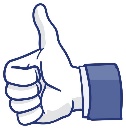 Заработная плата 75 000 рублей График работы: работа вахтой 30/30, 3-х разовое питание, предоставляется инструмент, спецодежда (зима/лето)Расходы на медкомиссию, временному проживанию в общежитии, компенсации расходов за проезд к месту работы и обратно за счет организацииПо вопросам о трудоустройстве обращаться:по тел.8-985-053-40-60 Ирина Леонидовна,начальник отдела кадров